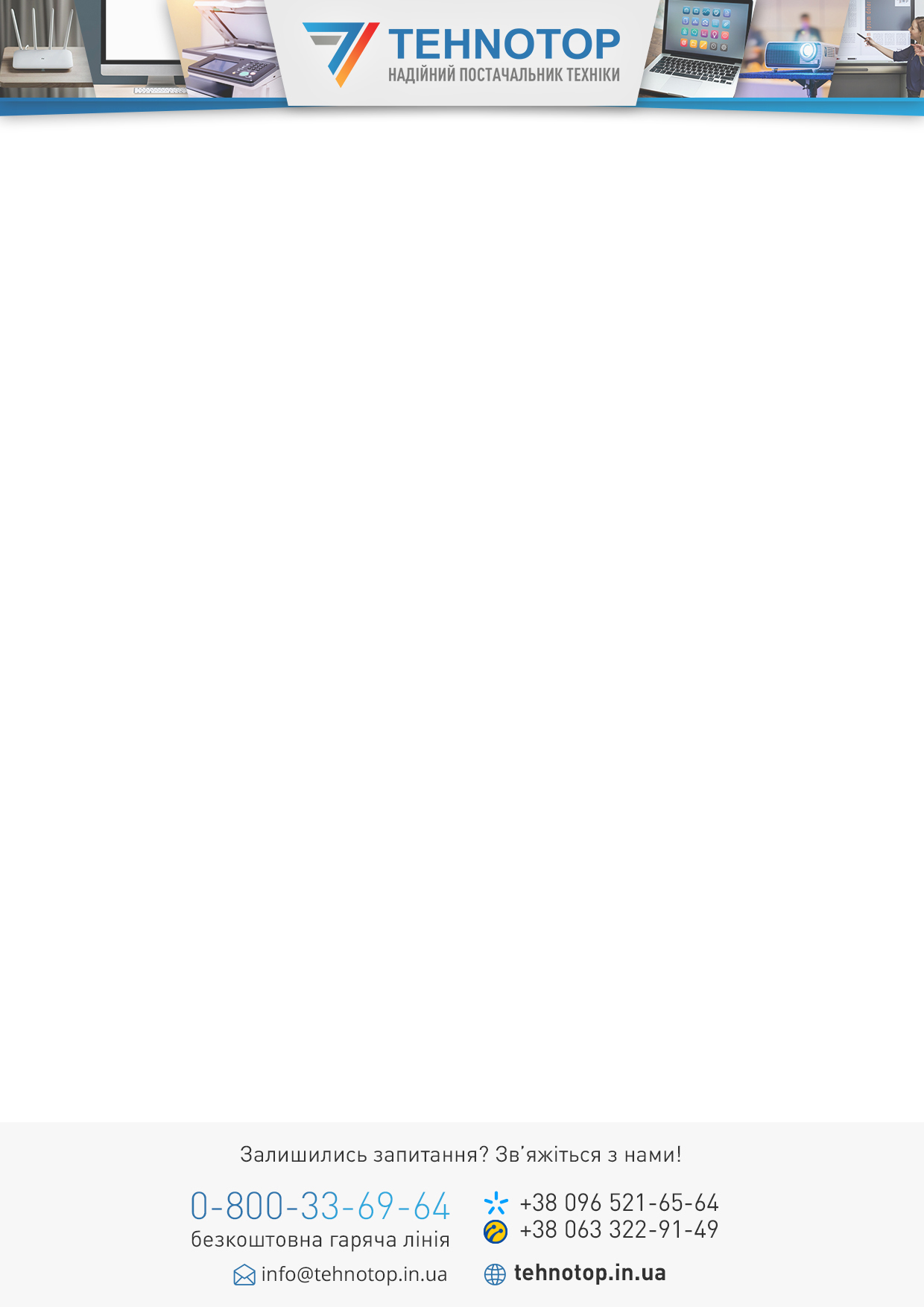 Длиннофокусный Проектор Epson EB-X41 (V11H843040)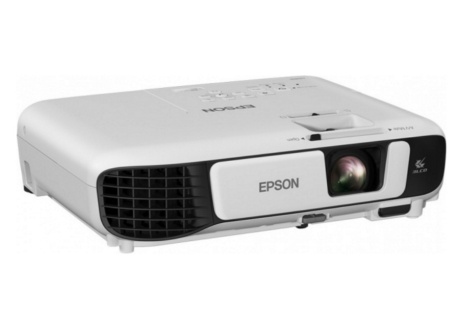 ОписаниеХарактеристики:Цветовая яркость 3600 ЛмУровень контраста 15000:1Соотношение сторон изображения 3:4 Проекционное расстояние: 2-5 м Диагональ экрана, м (мин — макс) 0.76 — 7.62Физическое разрешение 1024×768Уровень шума 28 дБ Поддерживаемое разрешение 480i (720×480). 480p (720×480), 576i (720×576), 576p (720×576), 720p (1280×720), 1080i (1920×1080), 1080p (1920×1080), SVGA (800×600), SXGA+ (1400×1050), SXGA1 (1152×864), SXGA2 (1280×960), SXGA3 (1280×1024), VGA (640×480), WXGA (1280×800), WXGA+ (1440×900), WXGA2 (1280×768), WXGA3 (1366×768), XGA (1024×768) Входы 1 x VGA (Mini D-sub 15pin) / 1 x HDMI / 1 x Композитный видеовход (RCA) / 1 x RCA (Audio) / 1 x USB Type-A/1 x USB Type-BВидеостандарты: PAL, M-PAL, N-PAL, PAL 60, NTSC, NTSC 4.43, SECAM, HDTVДополнительные параметры Wi-Fi (опционально)Встроенный динамик: 2 ВтUSB Display 3 в 1Quick CornerПульт ДУГабаритные размеры (ШхВхГ) 237 х 302 х 82 ммИсточник света Лампа накаливанияТехнология, матрица LCD: 3 х 0.55″ P-Si TFTВес, кг 2.5 кгГарантия 12 месЦена 14 200 грн.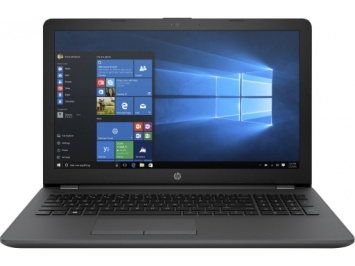 Ноутбук HP 250 G6 (4LT12EA)Характеристика:Диагональ экрана  15,6»Разрешение экрана 1920х1080 (FullHD)Тип матрицы  SVAПокрытие МатовоеМодель центрального Core i3-7020UЧастота центрального процессора 2,3 ГГцОперативная память  4 ГБ, DDR4Частота оперативной памяти 2133 МГц Объём накопителя 128 ГБ SSDВидеокарта IntelМодель графического процесора HD Graphics 620Free DOSВеб-камераБез дисководаТип беспроводной сети Wi-Fi ,BluetoothИнтерфейс HDMIКоличество USB 2.0 1 шт.Количество USB 3.1 2 шт.КардридерМатериал корпуса ПластикЦвет ЧерныйВес 1,86 кгГарантия 12 мес.Цена 10 799 грн.Ціна  1 комплекту 24 999 грн.Ціна за 7 проекторів та 6 ноутбуків 164194 грн.